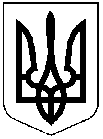 ДНІПРОПЕТРОВСЬКА РЕГІОНАЛЬНА КОМІСІЯЗ ПИТАНЬ ТЕХНОГЕННО-ЕКОЛОГІЧНОЇ БЕЗПЕКИ 
І НАДЗВИЧАЙНИХ СИТУАЦІЙпросп. Слобожанський, 3, м. Дніпро, 49098 тел. 770 90 39, 742 70 90е-mail:tumnspress@adm.dp.gov.uaПротокол № 24 позачергового засіданняГоловував: голова регіональної комісії з питань техногенно-екологічної безпеки і надзвичайних ситуацій, голова облдержадміністрації                                    Олександр Бондаренко.	Присутні: секретар регіональної комісії з питань техногенно-екологічної безпеки і надзвичайних ситуацій Яна Топтун та члени регіональної комісії з питань техногенно-екологічної безпеки і надзвичайних ситуацій  (за списком) та запрошені (за списком).ПОРЯДОК ДЕННИЙ:I. Зміни до карантинних обмежень, внесених постановою Кабінету Міністрів України від 29 квітня 2020 року № 313 “Про  внесення змін до постанови Кабінету Міністрів України від 11 березня  2020 р. № 211”, з метою  недопущення поширення захворювань на гостру респіраторну хворобу COVID-19, спричинену коронавірусом SARS-CoV-2.	СЛУХАЛИ: про зміни до карантинних обмежень, внесених постановою Кабінету Міністрів України від 29 квітня 2020 року № 313 “Про  внесення змін до постанови Кабінету Міністрів України від 11 березня  2020 року № 211”, з урахуванням статей 30, 40, 41 Закону України “Про забезпечення санітарного та епідемічного благополуччя населення”, постанови Головного державного санітарного лікаря України від 27 квітня 2020 року № 14 “Щодо протидії поширенню корона вірусної хвороби COVID-19 в місцях торгівлі харчовими продуктами на агропродовольчих ринках”, з метою протидії поширенню коронавірусної хвороби COVID-19 при здійсненні торгівлі харчовими продуктами на агропродовольчих ринках.	ВИСТУПИЛИ:	виконуючий обов’язки начальника Головного управління Держпродспоживслужби в Дніпропетровській області  ПОТОЦЬКИЙ О.В.;	виконуючий обов’язки керівника Державної установи “Дніпропетровський обласний лабораторний центр” Міністерства  охорони здоров’я України ШТЕПА О.П.ВИРІШИЛИ:організувати роботу агропродовольчих ринків, які є операторами ринку харчових продуктів, відповідно до Закону України “Про основні принципи та вимоги до безпечності та якості харчових продуктів” (далі − агропродовольчі ринки) за умови дотримання протиепідемічних вимог до діяльності агропродовольчих ринків, затверджених постановою Головного державного санітарного лікаря України від 27 квітня 2020 року № 14 “Щодо протидії поширенню корона вірусної хвороби COVID-19 в місцях торгівлі харчовими продуктами на агропродовольчих ринках”.забезпечити: проведення позапланових перевірок за дотриманням агропродовольчими ринками протиепідемічних вимог до діяльності агропродовольчих ринків, встановлених Головним державним санітарним лікарем України;присутність не менш як двох інспекторів на агропродовольчому ринку протягом усього часу його роботи та проведення ними позапланових перевірок;Термін: щоденно на період карантинуінформувати про проведену роботу керівника робіт з ліквідації наслідків  надзвичайної ситуації – заступника голови облдержадміністрації Максима СКРИПНІКА та секретаріат регіональної комісії з питань техногенно-екологічної безпеки і надзвичайних ситуацій.Термін: щочетверга 							     на період карантинуГолова регіональної комісії				          Олександр БОНДАРЕНКОСекретаррегіональної комісії					          Яна ТОПТУНм. Дніпро30  квітня 2020 року1.МІСЬКИМ ГОЛОВАМ ГОЛОВАМ РАЙДЕРЖАДМІНІСТРАЦІЙ ГОЛОВАМ ОБ’ЄДНАНИХ ТЕРИТОРІАЛЬНИХ ГРОМАД ГОЛОВАМ СІЛЬСЬКИХ, СЕЛИЩНИХ РАД 2.ПОТОЦЬКОМУ О.В.